From the Township website: http://www.haddontwp.com/?page_id=124Congratulations to Lillian Course, the winner of the Eco-Goodie Basket.Lillian’s name was drawn from hundreds of people who had pledged to reduce to their use of single use plastics as part of the Township’s Go Green Event challenge which ran through the month of April!  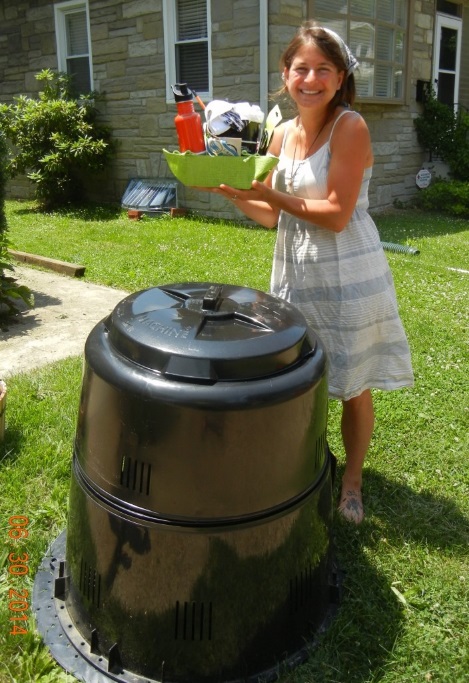 